Кемеровская область Юргинский городской округУправление образованием Администрации города ЮргиПРОЕКТЗОЖ – КвестСоставители:Анискина Елизавета АндреевнаМАОУ «Гимназия города Юрги»11 А класс;Генералова Анастасия СергеевнаМБОУ «СОШ №6 города Юрги»10 А класс.2017 годМесто проведения: спортивный зал или стадион школы. Площадка №1. «Здоровье всему голова» .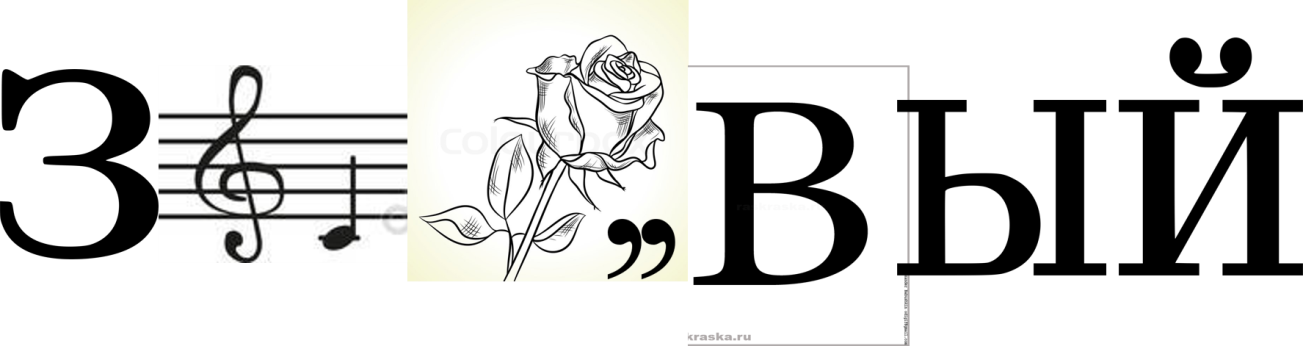 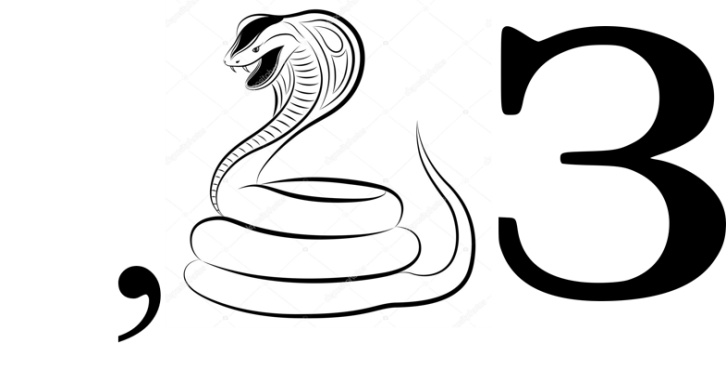 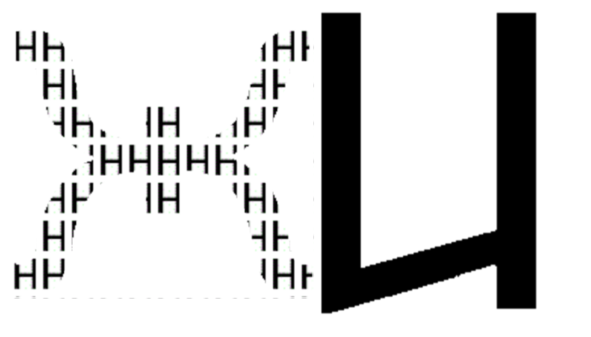 Расшифруйте ребусы.Научное обоснование.Развивает образное мышление, память, внимание и способствует созданию хорошего настроения.Площадка №2. «Правила ЗОЖ»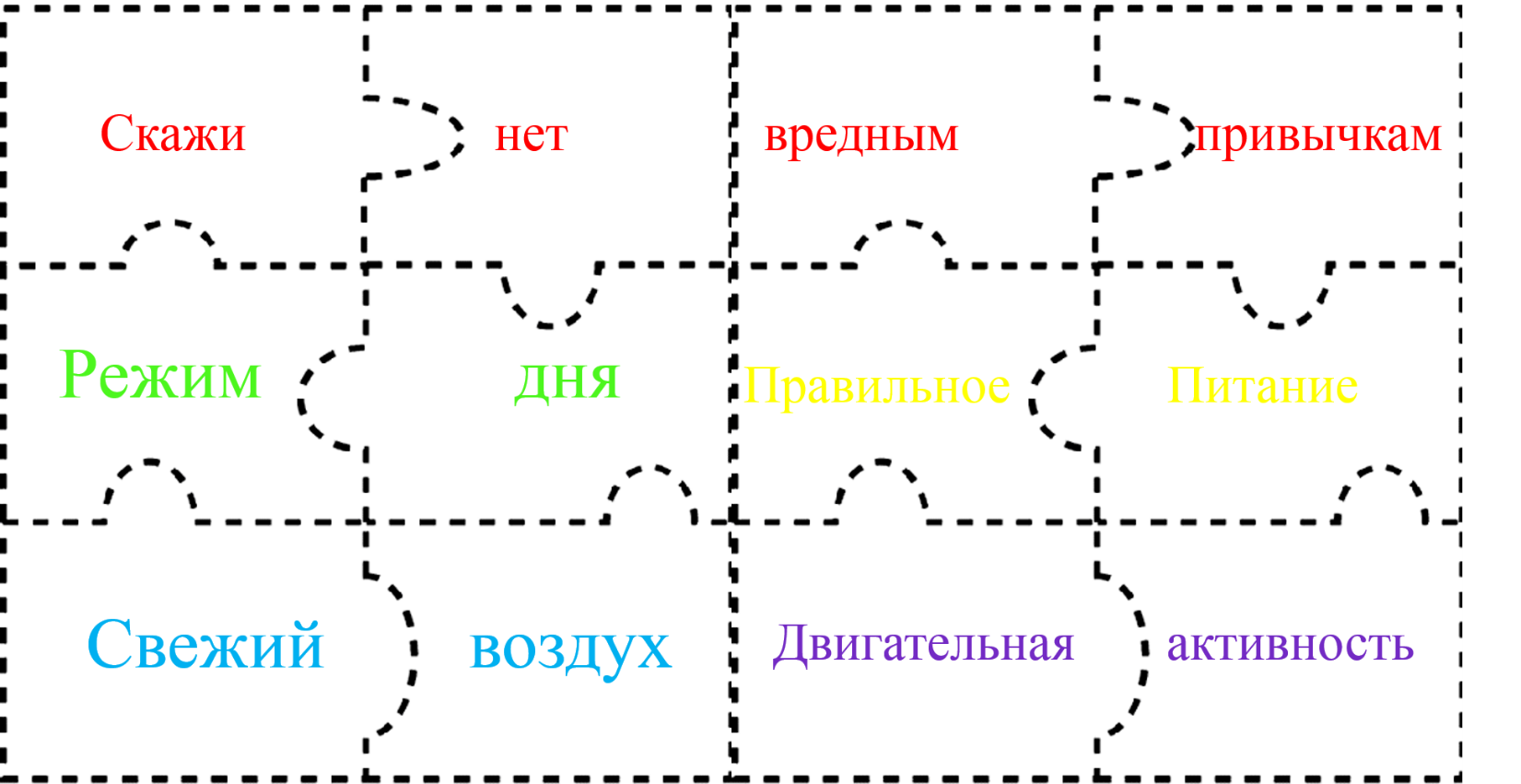 Соберите пазлы по смысловому значению и узнаете пять правил Здорового Образа Жизни.Научное обоснование.Развивает моторику, образное мышление. Игровой вид деятельности способствует вовлечению в работу даже младших школьников и обеспечивает положительные эмоции. Площадка №3. «Головоломка».Даны вопросы в определенной последовательности. Ответом на вопрос является какое-то число. В свою очередь, каждое отгаданное число шифрует несколько букв в представленном ниже ключе. Задача участника: 1) Отгадать правильное число. 2) По этому числу выбрать соответствующую букву (только одну). 3) Таким способом отобрать нужные буквы, выстроить их, соблюдая последовательность, которая была соблюдена в вопросах соответственно. 4) Получить зашифрованное слово.Ключ:Вопросы:Количество лап паука (или первое из несуществующих чудес света). Ответ: 8Порядковый номер водорода в таблице Менделеева. Ответ: 1.Какой по счету закон Ньютона гласит: Ускорение тела прямо пропорционально силе, действующей на тело, обратно пропорционально массе этого тела и направленно в сторону действия силе. Ответ: 2.Сколько кругов кровообращения у рыб? Ответ: 1.Медиана года. Ответ: 6.Всемирный день смеха. Ответ: 1.ДЕНЬ Рождения А.С.Пушкина? Ответ: 6.Искомое слово: ПИТАНИЕ.Научное обоснованиеРазвивает образное мышление, память, внимание и интеллект. Площадка №4. «Умники и умницы».А мы огот ьтсе, ялд мевиж ыботч не огот,  ялд миде  ыботч ьтсеСлова в высказывании Сократа: «Мы живем не для  того, чтобы есть, а едим для того, чтобы жить», написаны зеркально и переставлены местами. Участникам нужно догадаться об этом и записать высказывание в исходном виде. Научное обоснование.Развивает интеллект.Площадка №5. «Все мы разные».Информация для анализа:Нормостеник обладает пропорциональной фигурой, он крепок и широк в плечах, силовые нагрузки хорошо воздействуют на его мышцы, увеличивая их массу и рельефность.Астеник – человек со слабой мускулатурой, ему трудно наращивать силу и объем мыщцп. У астеников ускорен обмен веществ, что также затрудняет процесс набора веса.  Гиперстеник имеет мощный костяк и, как правило, рыхлую мускулатуру. обладают округлыми формами, у них широкий скелет. Преобладает жировая масса над мышечной. Основываясь на этих описаниях выберите правильные ответы.1. Каким типом телосложения обладает женщина, если обхват запястья составляет 18 см?а) астеник; б) нормостеник; в) гиперстеник (+);  г) антистеник;2. Астеник - этоа) гармонично развитый человек;б) человек худощавый с длинными конечностями (+);в) А – образная фигура;г) увеличенное количество жирового компонента3. Какой тип фигуры является идеальным?а) А;   б) Х (+);   в) Д;   г) О;4. Какая «буквенная» формула типа фигур верна?а) А, О, Х, П, Т;   б) Б, О, Х, А, И;в) А, О, I, Х, Т (+);   г) И, Т, Д, Х, П.5. Типом телосложения, генотипом, уровнем обмена веществ, функциональным состоянием организма характеризуетсяа) моральное здоровье человека;б) физическое здоровье человека (+);в) психическое здоровье человека;г) социальное здоровье человекаНаучное обоснование.Тип нашего телосложения неизменен на протяжении всей жизни. Он определяет склонность к полноте или наоборот. Каждому типу нужна своя собственная, сугубо индивидуальная программа тренировок. Только она даст быструю и эффективную отдачу. Площадка №6. «Юные диетологи».Белки играют важную роль в нашем организме. Из них состоят мышцы, внутренние органы, кровеносная, иммунная система, кожа, волосы, ногти. Белки есть как в растительных, так и в животных продуктах питания. Используя данные таблицы, рассчитайте количество белков в ужине человека, съевшего 100г брокколи, 50г форели (на пару), 45г гречневой крупы и 25г сыра «Чеддер».Брокколи – 3,0 г; Форель – 8,5 г; Гречневая крупа – 1,89 г; Сыр – 6,25;Итого: 19,64.Научное обоснование:Дает представление о рациональном питании, помогает грамотно составлять меню. Площадка №7. «Движение – жизнь!».Занятие проводится под музыку В. Высоцкого «Утренняя зарядка». Показать комплекс утренней гимнастики. Научное обоснование Гимнастика подготовит мышцы к нагрузке, растянет и приведет их в тонус, повысит сердечно-сосудистую активность, сведет к минимуму травмы и болевые ощущения.  Данные упражнения помогут развить быстроту и координацию движений, увеличит силу, придаст рельефность телу, повысит выносливость организма, улучшит работу сердечно-сосудистой системы, а музыка поднимет настроение на весь день.Площадка №8. «Мир освещается солнцем, а человек — знанием».Закончить пословицу или поговорку. От лежанья да сиденья... (хвори прибавляются).Крепок телом – … (богат и делом).Умеренность в еде целебнее, … (чем сто врачей).Ничто так не вредит человеку, … (как безделье).Лучше сто раз вспотеть, … (чем один заиндеветь).На всякую болезнь… (зелье вырастает).Загадки. Виды спорта.	Две рваные корзины,Собирают урожай,Высокие мужчины.Какой вид спорта? Угадай! [Баскетбол]Когда в горах снега навалом, Лыжники соревнуются в… [Слалом]С воротами играют, в мяч.Догоняют друг друга вплавь. [Водное поло]Научное обоснование.Пословицы и поговорки были актуальны во все времена. Это выдающееся наследие наших предков. В этих небольших высказываниях хранится народная мудрость, способная раскрыть суть многих важных вещей. Пословицы и поговорки как невидимые учителя наставляют, говорят о важности здорового образа жизни.А для того, чтобы отгадать загадку, нужно не только уметь наблюдать и пользоваться воображением, но и умение анализировать и сопоставлять факты. Загадки являются хорошим способом развить интеллект и творческое мышление. Задача загадок заключается в том, чтобы не только познакомить ребят с различными видами спорта, но и увлечь, заинтересовать. Площадка 9. «Улица «Кроссвордная»».Зеленый пигмент растений. При его участии осуществляется процесс фотосинтеза.Полимеры, мономерами которых являются аминокислоты. В организме выполняют самые различные функции.Элемент, используемый организмом для кроветворения и получаемый из мясных продуктов. Его недостаток может стать причиной малокровия.Состояние глубокого дефицита какого-либо витамина.Бурая морская водоросль. Содержит в себе высокую концентрацию йода. Многие ее виды употребляют в пищу. 30 грамм этой водоросли полностью покрывают суточную потребность йода в организме.Состояние полного физического, духовного и социального благополучия, а не только отсутствие болезней.Наука о влиянии физических, биологических и социальных факторов окружающей среды на здоровье человека, его работоспособность и продолжительность жизни. Разрабатывает меры предупреждения заболеваний.Комплекс упражнений,  способствующий переходу организма от сна к бодрствованию и повышению работоспособности.Научное обоснование.Улучшается усвоение нового материала без перегрузок и без принуждения детей к этому. Появляется мотивация ребенка к получению знаний путем возможности проявить себя за счет соревновательного духа. Отгадывание кроссворда позволяет использовать все уровни усвоения знаний: от воспроизводящей деятельности к главной цели – творческо-поисковой деятельности.Площадка №10. «В здоровом теле – здоровый дух».Участвуют две команды. Участники обеих команд надувают шары. Попарно поддерживают их в воздухе, подбрасывая вверх до финиша, попутно стараясь лопнуть шарики соперников.Научное обоснование.Развивает двигательную активность и способствует развитию координации движений.Площадка №11. «Смекалка нужна, и закалка важна».Задание: собрать из кубиков слово «ЗДОРОВЬЕ». Участвуют две команды. У каждой команды есть зонтики и водные пистолеты.  Один участник несет кубик с буквой, второй защищает его зонтиком от соперника, стреляющего из водного пистолета. Третий участник команды старается попасть в противника, несущего букву. Научное обоснование.Повышение двигательной активности, способствует водному закаливанию. 123456789АБВГДЕЁЖЗИЙКЛМНОПРСТУФХЦЧШЩЪЫЬЭЮЯПродуктКоличество белка на 100г продуктаПродуктКоличество белка на 100г продуктаБрокколи3,0Сыр «Чеддер»25Козье молоко  3,6Форель (на пару)17Гречневая крупа4,2Куриное яйцо (одно яйцо 50г)61.ХЛОРОФИЛЛ2.БЕЛКИ3. ЖЕЛЕЗО4.АВИТАМИНОЗ5.ЛАМИНАРИЯ6.ЗДОРОВЬЕ7.ГИГИЕНА8.ЗАРЯДКА